Muster-Gefährdungsbeurteilung Chemieunterricht an WaldorfschulenKlassenstufe: 		10. KlasseTitel des Versuchs: 	Reduktion von Quecksilberoxid oder Silberoxid (4.6)Literatur:			Lehrbuch der phänomenologischen Chemie, Band 2, Seite 75Gefahrenstufe                  	Versuchstyp   Lehrer             SchülerGefahrstoffe (Ausgangsstoffe, mögliche Zwischenprodukte, Endprodukte)Andere Stoffe:Beschreibung der DurchführungEine kleine Spatelspitze rotes Quecksilberoxid wird in einem Reagenzglas, dessen Öffnung mit Glaswolle gut verstopft ist, erhitzt. Das Experiment ist im Abzug durchzuführen.Alternativ werden zwei bis drei Spatelspitzen Silber(I)-oxid in einem Reagenzglas erhitzt. Mit einem glimmenden Holzspan wird der entstehende Sauerstoff nachgewiesen.Ergänzende HinweiseBei Verwendung von Silber(I)-oxid entsteht kein gut sichtbarer Metallspiegel an den kälteren Teilen des Reagenzglases, was bei Verwendung von rotem Quecksilber(II)-oxid hingegen der Fall ist. Die Bildung des Metalls ist hier unmittelbar als Phänomen zu beobachten.EntsorgungshinweiseReagenzglas (zertrümmert) in den Sammelbehälter "Quecksilberreste" geben. Die Silberreste werden in einem getrennten Gefäß zur Weiterverwendung gesammelt. Mögliche Gefahren (auch durch Geräte)Sicherheitsmaßnahmen (gem. TRGS 500)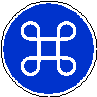 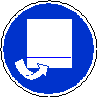 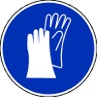 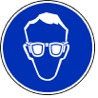 	Schutzbrille tragen      Schutzhandschuhe tragen		Abzug         Geschossenes System Ersatzstoffprüfung (gem. TRGS 600)Durchgeführt. Tätigkeitsbeschränkungen bzw. Tätigkeitsverbote für Schülerinnen und Schüler bzw. Lehrerinnen werden beachtet.AnmerkungenH270			Kann Brand verursachen oder verstärken.H271			Kann Brand oder Explosion verursachen.H300+310+330		Lebensgefahr bei Verschlucken, Hautkontakt oder Einatmen.H318			Verursacht schwere Augenschäden.H330			Lebensgefahr bei Einatmen.H360D			Kann das Kind im Mutterleib schädigen.H372			Schädigt die Organe bei längerer oder wiederholter Exposition.H373			Kann die Organe schädigen bei längerer oder wiederholter Exposition.H410			Sehr giftig für Wasserorganismen mit langfristiger Wirkung.EUH044			Explosionsgefahr bei Erhitzen unter Einschluss.P201			Vor Gebrauch besondere Anweisungen einholen.P220			Von Kleidung /brennbaren Materialien fernhalten/entfernt aufbewahren.P273			Freisetzung in die Umwelt vermeiden.P280			Schutzhandschuhe / Schutzkleidung / Augenschutz  tragen.P301+330+331		Bei Verschlucken: Mund ausspülen. Kein Erbrechen herbeiführen.	P302+352		Bei Kontakt mit der Haut: Mit viel Wasser und Seife waschen.P304+340		Bei Einatmen: An die frische Luft bringen und in einer Position ruhig stellen, die das Atmen erleichtert.P305+351+338		Bei Kontakt mit den Augen: Einige Minuten lang behutsam mit Wasser spülen. Vorhandene 				Kontaktlinsen nach Möglichkeit entfernen. Weiter spülen.P308+313		Bei Exposition oder Verdacht: Ärztlichen Rat einholen/ärztliche Hilfe hinzuziehen.P309+310		Bei Exposition oder Unwohlsein: Sofort Giftinformationszentrum oder Arzt anrufen.P501aAEA		Inhalt/ Behälter einer anerkannten Abfallentsorgungsanlage zuführen.Schule:Datum:				Lehrperson:					Unterschrift:Schulstempel:© Ulrich Wunderlin / Atelierschule Zürich / Erstelldatum: 12.10.2015______________________________________________________________________________NameSignalwortPiktogrammeH-SätzeEUH-SätzeP-SätzeAGW in mg m-3Quecksilber(II)-oxid(rot)Gefahr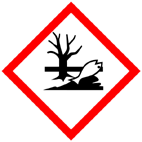 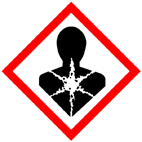 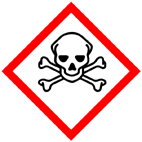 H300+310+330 H373 H410---P273 P280 P302+352 P304+340 P309+310 P501aAEA0,1 E(einatembare Fraktion)Quecksilber(Reaktionsprodukt)GefahrH330 H360D H372 H410---P201 P273 P304+340 P308+313 0,1Silber(I)-oxidGefahr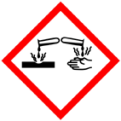 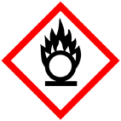 H271 H318EUH044P210 P273 P280 P301+330+331 P305+351+338  P309+310 P501aAEA0,01 E(einatembare Fraktion)Sauerstoff(Reaktionsprodukt)AchtungH270---P220---Silber (Reaktionsprodukt)GefahrenJaNeinSonstige Gefahren und HinweiseDurch EinatmenXDurch HautkontaktXBrandgefahrXExplosionsgefahrXDurch AugenkontaktX